     TEZ BİLGİLERİ: Tüm alanları eksiksiz doldurunuz. * Beyan Formu, ekinde “Tez Konusunun Onaylandığını Gösteren Kurul Kararı” ile birlikte ilgili Enstitü/Fakülte’nin onayına sunulmalı ve her iki belgede başvuru aşamasında sisteme yüklenmelidir.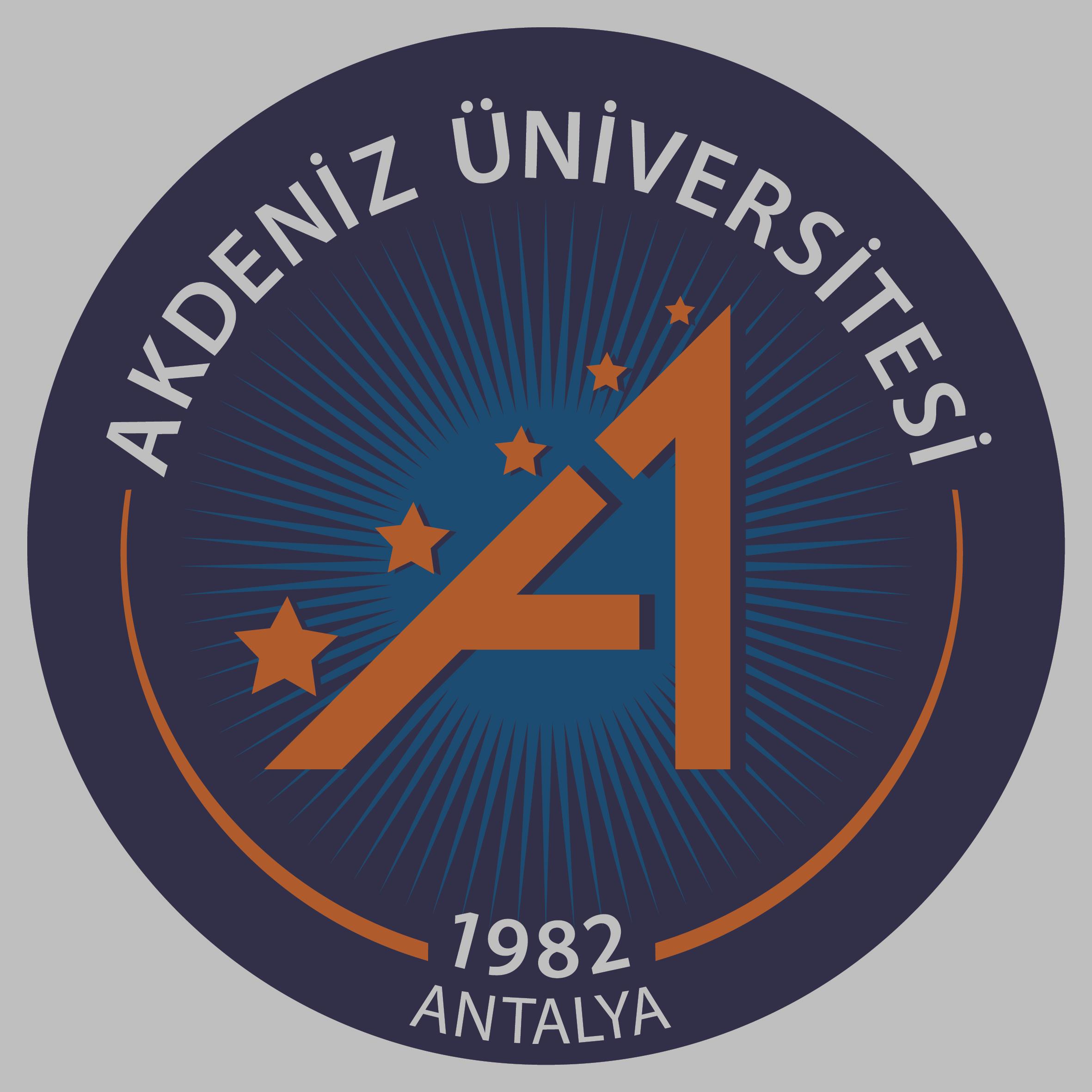 Akdeniz ÜniversitesiBilimsel Araştırma Projeleri Koordinasyon BirimiLİSANSÜSTÜ TEZ PROJELERİ BEYAN FORMUDANIŞMAN BİLGİLERİDANIŞMAN BİLGİLERİDANIŞMAN BİLGİLERİDANIŞMAN BİLGİLERİProjenin Yürütücüsü (Tez Danışmanı)Birimi/Bölümü/ABDDahili TelefonMobil TelefonE-postaTezin Başlığı: Tezin Başlığı: Öğrencinin Adı SoyadıÇalışmanın Yürütüldüğü Enstitü/ABDTez Konusunun YKK’da Onaylandığı TarihLisansüstü Programa Başlangıç TarihiLisansüstü Programın Normal Bitiş Tarihi                                        Öğrencinin Kaçıncı Dönemi : (    )Tez Çalışmasının Durumu(    ) Normal Süresi İçerisinde  (    ) Uzatmalı  Öğrenci Ek Süre Aldı mı? :(    ) Evet     (    ) HayırTezin Türü(    ) Yüksek Lisans   (    ) Doktora  (    ) Sanatta Yeterlik  (    ) Tıpta Uzmanlık  (    ) Diş Hekimliğinde Uzmanlık  LİSANSÜSTÜ TEZ PROJELERİ DESTEKLEME İLKELERİLİSANSÜSTÜ TEZ PROJELERİ DESTEKLEME İLKELERİYalnızca normal eğitim öğretim süresi içerisinde bulunan tez çalışmaları için destek sağlanır.  Normal sürelerini aşmış tez çalışmaları destek kapsamı dışındadır ve bu durumda olan projeler için herhangi bir harcama gerçekleştirilemez.Lisansüstü Tez Projelerinin başvurusu, tez konusunun ilgili enstitü veya birimlerin yetkili organları tarafından kabul edilmesinden sonra gerçekleştirilebilir.Desteklenen lisansüstü tez projeleri sonuçlarının, proje için tanımlanan sürenin sonunda BAP Yönergesi Dokümanında belirtilen nitelikte bir yayına dönüştürülmesi zorunludur. Yeni bir tez projesi başvurusunda bulunacak proje yürütücülerinin yayın koşulunu sağlamış olması gerekir.Yalnızca normal eğitim öğretim süresi içerisinde bulunan tez çalışmaları için destek sağlanır.  Normal sürelerini aşmış tez çalışmaları destek kapsamı dışındadır ve bu durumda olan projeler için herhangi bir harcama gerçekleştirilemez.Lisansüstü Tez Projelerinin başvurusu, tez konusunun ilgili enstitü veya birimlerin yetkili organları tarafından kabul edilmesinden sonra gerçekleştirilebilir.Desteklenen lisansüstü tez projeleri sonuçlarının, proje için tanımlanan sürenin sonunda BAP Yönergesi Dokümanında belirtilen nitelikte bir yayına dönüştürülmesi zorunludur. Yeni bir tez projesi başvurusunda bulunacak proje yürütücülerinin yayın koşulunu sağlamış olması gerekir.YÜRÜTÜCÜ (TEZ DANIŞMANI) BEYANIDestek başvurusunu BAP Birimi Uygulama Yönergesi, Uygulama Usul ve Esasları ile yukarıda belirtilen ilkelere uygun olarak gerçekleştirdiğimi, aksi takdirde ortaya çıkabilecek yasal sorumlulukları üstlendiğimi beyan ederim.       /      /20..Unvanı Adı SoyadıimzaLİSANSÜSTÜ TEZ ÇALIŞMASININ YÜRÜTÜLDÜĞÜ ENSTİTÜ/DEKANLIK ONAYIYukarıda belirtilen bilgilerin doğru olduğunu onaylarım.        /      /20..Unvanı Adı Soyadı, Göreviimza